Publicado en Murcia el 24/11/2022 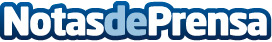 Repara tu Deuda Abogados cancela 22.570€ en Murcia con la Ley de Segunda OportunidadEl despacho de abogados es pionero en la aplicación de la Ley de la Segunda Oportunidad en EspañaDatos de contacto:David Guerrero655956735Nota de prensa publicada en: https://www.notasdeprensa.es/repara-tu-deuda-abogados-cancela-22-570-en Categorias: Nacional Derecho Finanzas Murcia http://www.notasdeprensa.es